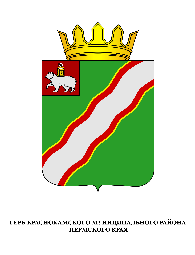 ЗЕМСКОЕ СОБРАНИЕКРАСНОКАМСКОГО МУНИЦИПАЛЬНОГО РАЙОНАПЕРМСКОГО КРАЯРЕШЕНИЕ25.01.2017                                                                                                                  № 04О признании утратившим силу решения Земского Собрания Краснокамского муниципального района от 27.09.2006 № 145 «Об утверждении Правил работы объектов мелкорозничной сети, летней уличной торговли на территории Краснокамского муниципального района» В соответствии с Федеральным законом от 6 октября 2003 г. № 131-ФЗ «Об общих принципах организации местного самоуправления в Российской Федерации», статьями 8, 20, 22 Устава Краснокамского муниципального района и в целях приведения нормативных правовых актов в соответствие с действующим законодательством Российской Федерации и Пермского края  Земское Собрание Краснокамского муниципального района РЕШАЕТ:Признать утратившими силу следующие решения Земского Собрания Краснокамского муниципального района: - от 27 сентября 2006 г.  № 145 «Об утверждении Правил работы объектов мелкорозничной сети, летней уличной торговли на территории Краснокамского муниципального района»;- от 27 августа 2009 г. № 104 «О внесении изменений в решение Земского Собрания Краснокамского муниципального района от 27.09.2006 № 145 «Об утверждении Правил работы объектов мелкорозничной сети, летней уличной торговли на территории Краснокамского муниципального района»;- от 31 марта 2011 г. № 40 «О внесении изменений в решение Земского Собрания Краснокамского муниципального района от 27.09.2006 № 145 «Об утверждении Правил работы объектов мелкорозничной сети, летней уличной торговли на территории Краснокамского муниципального района»;2. Решение подлежит опубликованию в специальном выпуске «Официальные материалы органов местного самоуправления Краснокамского муниципального района» газеты «Краснокамская звезда».3. Контроль за выполнением решения возложить на комиссию по социальной политике и социальной защите населения Земского Собрания Краснокамского муниципального района (Р.Т.Хасанов).И.о.главы муниципального района -                 Председатель Земского Собранияглавы администрации Краснокамского            Краснокамского муниципального   муниципального района                                     района                                        В.Ю.Капитонов                                                Г.П.Новиков